New Cross College Application Form 2022/23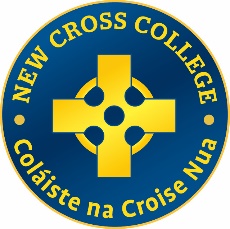 Additional Information: _______________________							________________(Parent / Guardian 1)            							(Date) _______________________       						   	________________(Parent / Guardian 2)       							(Date) This is an application form for admission and does not constitute an offer of a place, implied or otherwise. Use of the word ‘student’ throughout this Application Form does not imply that the person on whose behalf this application is being made is regarded as a having been accepted as a student of New Cross College.This is an application form for admission and does not constitute an offer of a place, implied or otherwise. Use of the word ‘student’ throughout this Application Form does not imply that the person on whose behalf this application is being made is regarded as a having been accepted as a student of New Cross College.Completed applications will be accepted from:  1st October 2021The closing date for receipt of applications is:5th November 2021All Application Forms and accompanying documentation should be sent to:For office use only:New Cross CollegeCappagh RoadFinglasDublin 11D11NC56Or email us at: principal@newcross.ie Date received: ____/____/________ School Stamp:Section 1: Prospective Student InformationSection 1: Prospective Student InformationSurname:First Name: Male       □                      Female  □Permanent Address: Date Of Birth: Permanent Address: Country of Birth:Permanent Address: PPS No: Permanent Address: Eircode: Permanent Address: Nationality:Section 2: Parent(s)/Guardian(s) Information:The information is sought for the purposes of making contact about this application. If more than one name is given but the address is the same, only one letter will issue and will be addressed to both individuals.Parent/Guardian 1:Parent/Guardian 1:Parent/Guardian 1:Surname:Surname:First Name: Address: (if different from above):Address: (if different from above):Email:Address: (if different from above):Address: (if different from above):Relationship to Student:Phone: (Mob)(Work)Parent/Guardian 2:Parent/Guardian 2:Parent/Guardian 2:Parent/Guardian 2:Surname:Surname:First Name: First Name: Address: (if different from above):Address: (if different from above):Email:Email:Address: (if different from above):Address: (if different from above):Relationship to Student:Relationship to Student:Phone: (Mob)(Work)(Work)Please indicate preference to receive school texts: Please indicate preference to receive school texts: Parent 1 □Parent 2 □Please indicate preference for whom school reports/correspondence will be issued: Please indicate preference for whom school reports/correspondence will be issued: Parent 1 □Parent 2 □Mothers Maiden Name: Section 3: Student Code of BehaviourPlease confirm that the Student Code of Behaviour is acceptable to you as a parent/guardian and that you shall make all reasonable efforts to ensure compliance of same by the student if s/he secures a place in the school. Please note that the Code of Behaviour can be found at www.newcross.ie I _______________________________________ confirm that the Code of Behaviour for the school is acceptable to me as the student’s parent/guardian and I shall make all reasonable efforts to ensure compliance by the student if s/he secures a place in the school.If the student currently/previously has any siblings in this school, please indicate their names and current year of study.  If the student currently/previously has any siblings in this school, please indicate their names and current year of study.  Name:Year:Name: Year:Please provide details of the primary school attended by the student.  Please provide details of the primary school attended by the student.  School Name: School Address:School Address:School Address:IMPORTANT INFORMATION: • All of the information that you provide in this application form is taken in good faith. If it is found that any of the information is incorrect, misleading, or incomplete, the application may be rendered invalid.  • Please understand that it your responsibility to inform the school of any change in contact information or circumstances relating to this application. • For information regarding how your data is processed by the school please see our data protection policy on https://www.newcross.ie/schools-policies  • Please sign below to demonstrate that you have read and understood this information. NOTE: Should the student receive a place in New Cross College, there is no guarantee that the student will be assigned his/her selected subject choice due to resource issues and/or restrictions on the numbers of students per class.For Office Use OnlyFor Office Use OnlyDate application Received:Checked by:Entered on School Database:Entered By: 